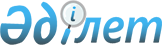 Об уполномоченном по рассмотрению практических вопросов реализации Соглашения между Правительством Республики Казахстан и Правительством Российской Федерации об условиях передачи и о порядке дальнейшего использования казахстанского Узла Балхаш в российской системе предупреждения о ракетном нападении от 2 декабря 2014 годаПостановление Правительства Республики Казахстан от 18 июня 2015 года № 460      В соответствии со статьей 2 Соглашения между Правительством Республики Казахстан и Правительством Российской Федерации об условиях передачи и о порядке дальнейшего использования казахстанского Узла Балхаш в российской системе предупреждения о ракетном нападении от 2 декабря 2014 года (далее - Соглашение) Правительство Республики Казахстан ПОСТАНОВЛЯЕТ:



      1. Назначить Амиргереева Руслана Нурымгалиевича — начальника Центра военно-космических программ Министерства обороны Республики Казахстан уполномоченным по рассмотрению практических вопросов реализации Соглашения. 



      2. Настоящее постановление вводится в действие со дня его подписания.       Премьер-Министр

      Республики Казахстан                       К. Масимов
					© 2012. РГП на ПХВ «Институт законодательства и правовой информации Республики Казахстан» Министерства юстиции Республики Казахстан
				